Publicado en Sevilla el 04/04/2024 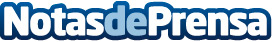 La XIV Andalusian Commodity Exchange reúne en Sevilla a los mayores expertos y agentes mundiales del cerealLa cita, que se celebra el próximo 10 de abril y está organizada por la empresa Northstar Brokerage, acogerá a más de 600 asistentes procedentes de 30 paísesDatos de contacto:Simón Onrubia BodasB2B Comunicación Integral654736924Nota de prensa publicada en: https://www.notasdeprensa.es/la-xiv-andalusian-commodity-exchange-reune-en Categorias: Internacional Nacional Andalucia Industria Alimentaria Otras Industrias http://www.notasdeprensa.es